单一来源采购公示一、项目信息采购人：华北电力大学项目名称：华北电力大学科学文库2019-2020年电子书拟采购的货物或服务的说明：华北电力大学科学文库2019-2020年电子书采购拟采购的货物或服务的预算金额：0万元采用单一来源采购方式的原因及说明：科学文库是科学出版社数字图书全文检索、在线浏览和下载借阅的平台。收录内容为科学出版社自有出版物，最早回溯至1951年,所有内容不授权第三方，保证资源独有性。此次采购2019-2020版权年电子书永久使用权，总量近6800种。科学出版社仅授权北京中科进出口有限责任公司进行科学文库推广及销售，北京中科进出口有限责任公司为唯一供应商。鉴于上述原因及项目实际需要，符合《中华人民共和国政府采购法》第三十一条第一款情形，拟采用单一来源方式采购。二、拟定供应商信息名称：北京中科进出口有限责任公司地址：北京市东城区安定门外大街138号8层B座801三、公示期限2023年10月13日至2023年10月20日四、联系方式联 系 人：华北电力大学联系地址：北京市昌平区回龙观北农路2号联系电话：张老师 010-61772996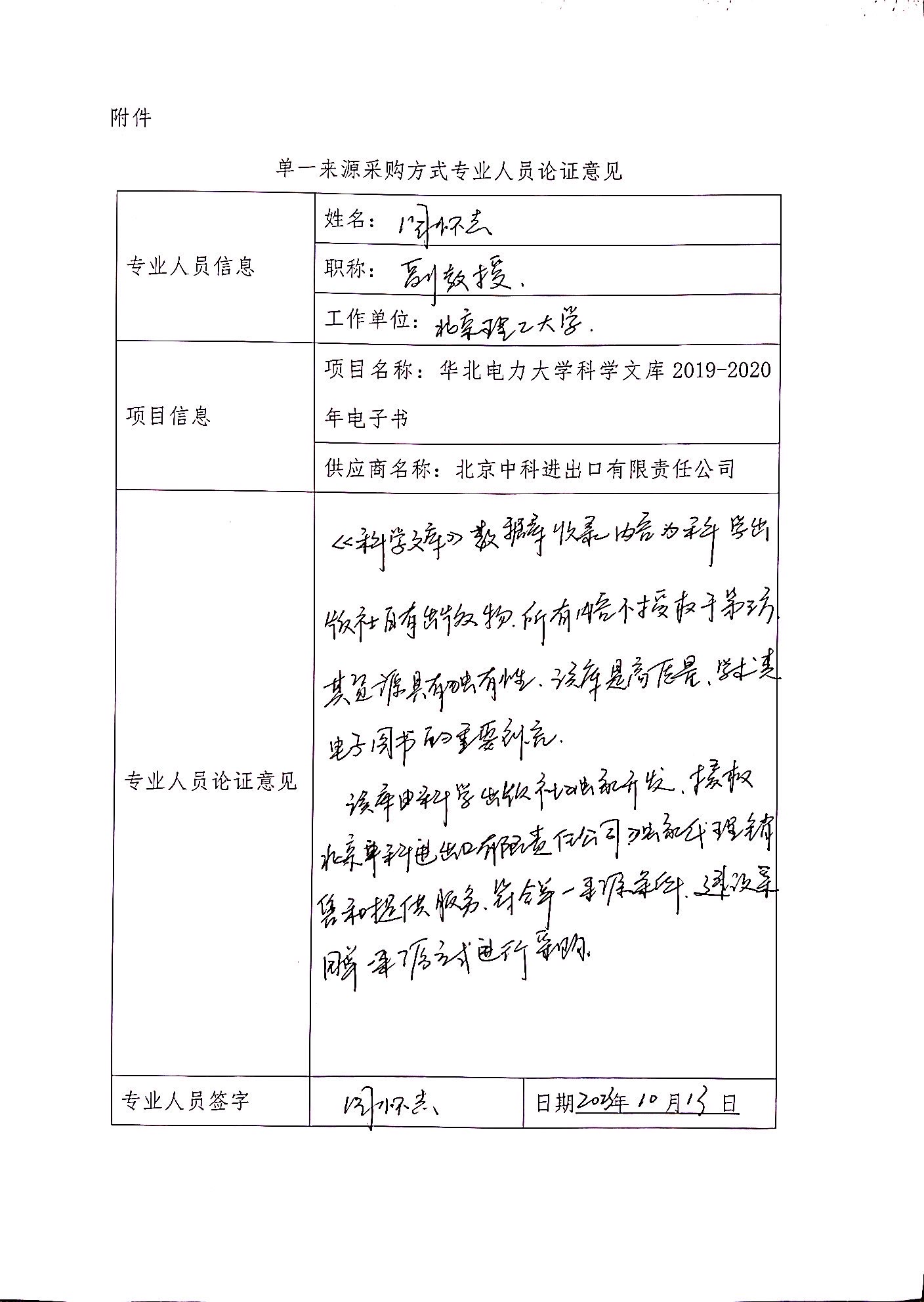 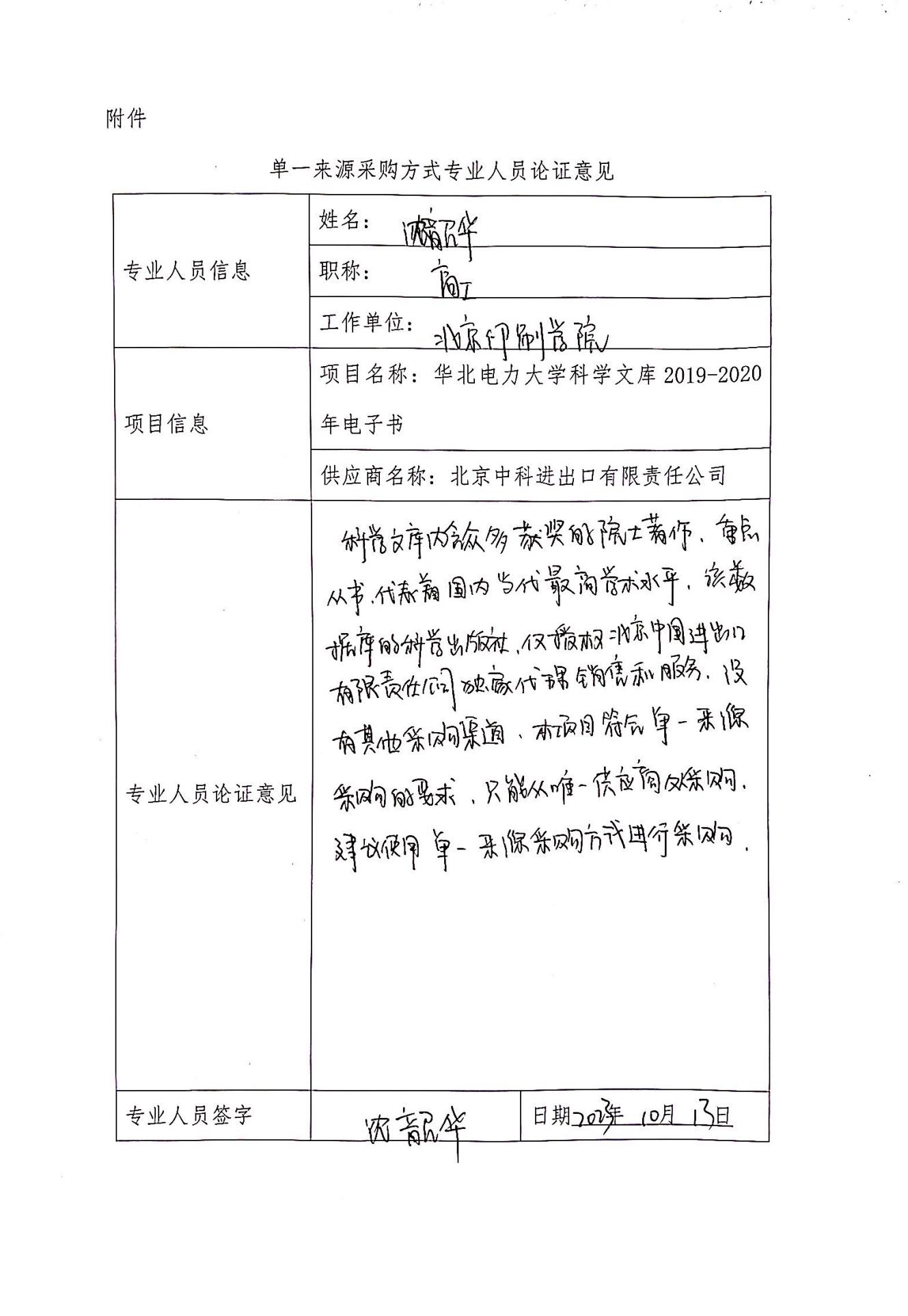 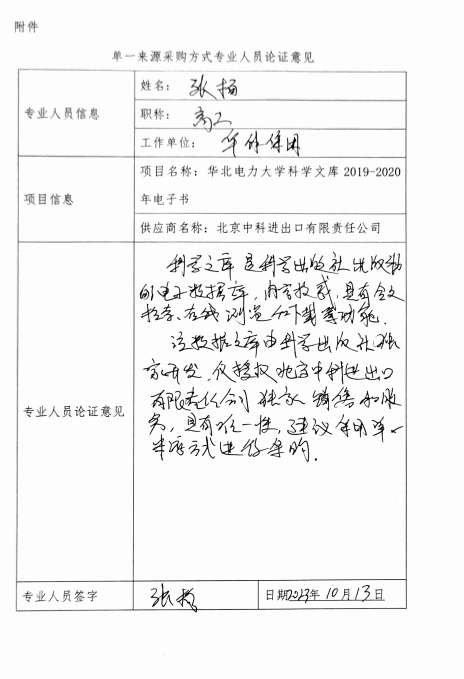 